 			Mathematics Faculty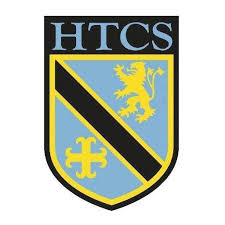 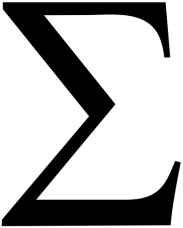 Unit 5 OverviewFractions, Decimals and PercentagesTopicKey IdeasProgressProgressProgressTopicKey IdeasRAGFractions, Decimals and PercentagesI can use the four operations with mixed numbersFractions, Decimals and PercentagesI can recognise which fractions give recurring decimalsFractions, Decimals and PercentagesI can calculate simple and compound interestFractions, Decimals and PercentagesI can calculate reverse percentagesFractions, Decimals and PercentagesI can calculate percentage changeLessonLearning FocusAssessmentKey Words1Adding and subtracting mixed numbers (MW clip N36 and CM clip 133)Formative assessment strategies e.g. MWBs, whole class questioning, Diagnostic Questions, SLOP time with self-assessment, Live Marking etc. Assessment is also supported with our use of ILOs that alternate between Basic Skills Checks one week and then a more individual ILO the following week through Mathswatch and Corbettmaths (see learning focus). Finally every unit is assessed half termly as part of our Assessment Calendar in Mathematics.numerator, denominator, equivalent, simplify, mixed number, improper fraction, add, subtract2Multiplying and dividing mixed numbers
(MW clips N37a & N37b and CM clips 142 & 134)Formative assessment strategies e.g. MWBs, whole class questioning, Diagnostic Questions, SLOP time with self-assessment, Live Marking etc. Assessment is also supported with our use of ILOs that alternate between Basic Skills Checks one week and then a more individual ILO the following week through Mathswatch and Corbettmaths (see learning focus). Finally every unit is assessed half termly as part of our Assessment Calendar in Mathematics.numerator, denominator, multiply, divide, simplify, mixed number, improper fraction3Solving problems involving the four operations and mixed numbers (MW clips N36, N37a & N37b and CM clips 133, 142 & 134)Formative assessment strategies e.g. MWBs, whole class questioning, Diagnostic Questions, SLOP time with self-assessment, Live Marking etc. Assessment is also supported with our use of ILOs that alternate between Basic Skills Checks one week and then a more individual ILO the following week through Mathswatch and Corbettmaths (see learning focus). Finally every unit is assessed half termly as part of our Assessment Calendar in Mathematics.numerator, denominator, equivalent, simplify, mixed number, improper fraction, add, subtract, multiply, divide4Recognising which fractions give recurring decimalsFormative assessment strategies e.g. MWBs, whole class questioning, Diagnostic Questions, SLOP time with self-assessment, Live Marking etc. Assessment is also supported with our use of ILOs that alternate between Basic Skills Checks one week and then a more individual ILO the following week through Mathswatch and Corbettmaths (see learning focus). Finally every unit is assessed half termly as part of our Assessment Calendar in Mathematics.fraction, decimal, recurring, divide, denominator, prime factor5Using a formula to calculate simple interest (MW clip R7)Formative assessment strategies e.g. MWBs, whole class questioning, Diagnostic Questions, SLOP time with self-assessment, Live Marking etc. Assessment is also supported with our use of ILOs that alternate between Basic Skills Checks one week and then a more individual ILO the following week through Mathswatch and Corbettmaths (see learning focus). Finally every unit is assessed half termly as part of our Assessment Calendar in Mathematics.percentage, increase, amount, multiplier, interest6Using a formula to calculate compound percentages (CM clip 236)Formative assessment strategies e.g. MWBs, whole class questioning, Diagnostic Questions, SLOP time with self-assessment, Live Marking etc. Assessment is also supported with our use of ILOs that alternate between Basic Skills Checks one week and then a more individual ILO the following week through Mathswatch and Corbettmaths (see learning focus). Finally every unit is assessed half termly as part of our Assessment Calendar in Mathematics.percentage, interest, depreciation, multiplier, formula, amount, VAT7Using reverse percentages to find the original amount (MW clip R12 and CM clip 240)Formative assessment strategies e.g. MWBs, whole class questioning, Diagnostic Questions, SLOP time with self-assessment, Live Marking etc. Assessment is also supported with our use of ILOs that alternate between Basic Skills Checks one week and then a more individual ILO the following week through Mathswatch and Corbettmaths (see learning focus). Finally every unit is assessed half termly as part of our Assessment Calendar in Mathematics.percentage, original, reverse, multiplier, amount, increase, decrease8Calculating percentage change (CM clip 233)Formative assessment strategies e.g. MWBs, whole class questioning, Diagnostic Questions, SLOP time with self-assessment, Live Marking etc. Assessment is also supported with our use of ILOs that alternate between Basic Skills Checks one week and then a more individual ILO the following week through Mathswatch and Corbettmaths (see learning focus). Finally every unit is assessed half termly as part of our Assessment Calendar in Mathematics.percentage, profit, loss, difference, original